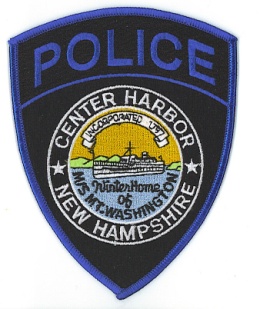 Town of Center HarborPOLICE DEPARTMENT36 Main Street/PO Box 140Center Harbor, NH 03226603-253-9756 (Dispatch)        603-253-8241 (Fax)Mark C. ChaseChief of PoliceDetail Request FormDate of Detail:		_________________________________________________________________Officer Assigned:	_________________________________________________________________Location of Detail:	_________________________________________________________________Start Time:		____________________ End Time:  ________________ Total Hours:  ________Reason for Detail:	_________________________________________________________________Cruiser Used:		Yes ___________ No ____________Person/Company Requesting Detail:	____________________________________________________Billing InformationThe detail rate is $75.00 per hour with a four (4) hour minimum.  Additionally, there is a cruiser charge of $10.00 per hour with a four (4) hour minimum.  Checks should be made out to the Center Harbor Police Department.  If there are any questions, please call the Center Harbor Police Department at our 24-hour number, 603-253-9756.  This is not a bill but a receipt for the services provided to you.  The actual invoice will be mailed to the individual/company requesting the officer.  Thank you.Company:		_________________________________________________________________Address:		_________________________________________________________________ 			_________________________________________________________________			_________________________________________________________________Telephone:		_________________________________________________________________Supervisor/Manager Authorizing Detail:	____________________________________________________